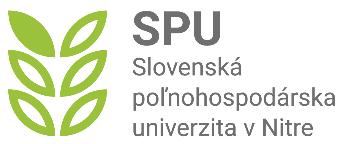 Slovenská poľnohospodárska univerzita v Nitre
Trieda A. Hlinku 2, 949 76 NitraTento dokument má informatívny charakter.Konkrétne súťažné podklady budú vyšpecifikované a upravené až pre výzvu vyhlásenú v rámci zriadeného dynamického nákupného systému.VÝZVA NA PREDKLADANIE PONÚKv rámci zriadeného Dynamického nákupného systémuSÚŤAŽNÉ PODKLADYPredmet zákazky:(bude uvedený v konkrétnej výzve)V Nitre, dňa DD.MM.RRRRA.1 POKYNY NA VYPRACOVANIE PONUKYČasť I. Všeobecné informácieIdentifikácia verejného obstarávateľaNázov:		Slovenská poľnohospodárska univerzita v NitreSídlo:		Tr. A. Hlinku 2, 949 76 NitraZastúpený: 	doc. Ing. Klaudia Halászová, PhD., rektorkaIČO:		00397482DIČ:		2021252827IČ DPH:		SK2021252827Internetová adresa:	http://www.uniag.sk/Adresa profilu:		https://www.uvo.gov.sk/vyhladavanie-profilov/detail/1017 Predmet zákazkyPredmetom zákazky je..........................Predpokladaná hodnota zákazky v rámci tejto výzvy v zriadenom DNS je: ................ bez DPHOpis predmetu zákazky tvorí časť B.1 Opis predmetu zákazky týchto súťažných podkladov.Podrobné vymedzenie záväzných zmluvných podmienok pre plnenie požadovaného predmetu zákazky tvoria časti B.1 Opis predmetu zákazky a B.2 Obchodné podmienky týchto súťažných podkladov.Zdroj finančných prostriedkovPredmet zákazky bude financovaný zo ........................ Platobné podmienky sú uvedené v súťažných podkladoch v časti B.2 Obchodné podmienky.Miesto, termín a spôsob plneniaMiesto plnenia predmetu zákazky bude uvedené v čiatkovej objednávke, ak je výsledkom zádávania zákazky zmluva alebo v objednávke, ak je výsledkom zadávania zákazky objednávka. Lehota plnenia zmluvy je uvedená v zmluve, resp. v objednávke.Predmet zákazky bude plnený spôsobom podľa obchodných podmienok uvedených v časti B.2 Obchodné podmienky týchto súťažných podkladov, t.j. v rozsahu, ako definuje opis predmetu zákazky v časti B.1 Opis predmetu zákazky súťažných podkladov, ktorý sa stane Prílohou č. 1 zmluvy uvedenej v časti B.2 Obchodné podmienky týchto súťažných podkladov a v celkovej zmluvnej cene, ktorú uvedie úspešný uchádzač vo svojej ponuke. Variantné riešeniaNeumožňuje sa predložiť variantné riešenie. Ak súčasťou ponuky bude aj variantné riešenie, variantné riešenie nebude zaradené do vyhodnocovania a bude sa naň hľadieť, akoby nebolo predložené. Ekvivalenty sa nepovažujú za variantné riešenie.Časť II. Komunikácia a vysvetľovanieKomunikácia medzi verejným obstarávateľom a uchádzačmi/záujemcamiVerejný obstarávateľ bude pri komunikácii s uchádzačmi/záujemcami postupovať v zmysle § 20 ZVO prostredníctvom komunikačného rozhrania JOSEPHINE tak, ako je uvedené v časti II. Komunikácia a vysvetľovanie v súťažných podkladoch pre zriadenie DNS. Tento spôsob komunikácie sa týka akejkoľvek komunikácie a podaní medzi verejným obstarávateľom a zaradenými záujemcami počas celého procesu verejného obstarávania.VysvetlenieV prípade nejasností alebo potreby objasnenia informácií potrebných na vypracovanie ponuky uvedených v súťažných podkladoch alebo inej sprievodnej dokumentácii k súťažným podkladom poskytnutej verejným obstarávateľom v lehote na predkladanie ponúk, môže záujemca požiadať o vysvetlenie prostredníctvom systému JOSEPHINE. Vysvetlenie informácií potrebných na vypracovanie ponuky, verejný obstarávateľ v súlade so zákonom o verejnom obstarávaní bezodkladne poskytne všetkým záujemcom, ktorí sú mu známi, prostredníctvom systému JOSEPHINE a/alebo primerane predĺži lehotu na predkladanie ponúk z dôvodu vykonania podstatnej zmeny, za predpokladu, že o vysvetlenie sa požiada dostatočne vopred.Obhliadka miesta plneniaObhliadka miesta plnenia nie je potrebná.Časť III. Príprava ponukyJazyk ponukyPonuky, návrhy a ďalšie doklady a dokumenty vo verejnom obstarávaní sa predkladajú v slovenskom jazyku. Ak je doklad alebo dokument vyhotovený v cudzom jazyku, predkladá sa spolu s jeho úradným prekladom do slovenského jazyka; to neplatí pre ponuky, návrhy, doklady a dokumenty vyhotovené v českom jazyku. Ak sa zistí rozdiel v ich obsahu, rozhodujúci je úradný preklad do slovenského jazyka.Vyhotovenie ponukyZaradený záujemca (uchádzač) môže predložiť len jednu ponuku. Zaradený záujemca predkladá ponuku elektronicky v zmysle zákona o verejnom obstarávaní vložením do systému JOSEPHINE umiestnenom na webovej adrese https://josephine.proebiz.com/.Elektronická ponuka sa vloží vyplnením ponukového formulára a vložením požadovaných dokladov a dokumentov v systéme JOSEPHINE umiestnenom na webovej adrese https://josephine.proebiz.com/.Predložená ponuka musí byť podpísaná štatutárnym orgánom alebo členom štatutárneho orgánu alebo iným zástupcom uchádzača, ktorý je oprávnený konať v jeho mene v záväzkových vzťahoch. V poslednom prípade prikladá uchádzač v rámci ponuky zároveň aj doklad o splnomocnení.V predloženej ponuke prostredníctvom systému JOSEPHINE musia byť pripojené požadované doklady (naskenované originály, resp. ich úradne overené kópie - odporúčaný formát je „PDF“, alebo originály dokladov podpísané elektronickým podpisom založeným na kvalifikovanom certifikáte alebo kvalifikovaným elektronickým podpisom, alebo doklady predložené v zaručenej konverzii podľa § 35 zákona č. 305/2013 o elektronickej podobe výkonu pôsobnosti orgánov verejnej moci a o zmene a doplnení niektorých zákonov  v znení neskorších predpisov (zákon o e-Governmente)) tak, ako je uvedené v týchto súťažných podkladoch. V prípade, ak sa na dokumente vyžaduje podpis uchádzača, podpisom uchádzača, resp. osoby oprávnenej konať za uchádzača, sa rozumie jeho autentifikácia v systéme JOSEPHINE.Verejný obstarávateľ ukladá uchádzačom nasledovné povinnosti zamerané na ochranu dôverných informácií:V prípade, ak pri predkladaní ponuky nastane situácia, že nejaká časť ponuky bude dôverná, uchádzač vo svojej ponuke jednoznačne označí doklady a dokumenty (resp. ich časti), ktoré považuje za dôverné informácie. Za dôverné informácie je na účely zákona o verejnom obstarávaní možné označiť výhradne obchodné tajomstvo, technické riešenia a predlohy, návody, výkresy, projektové dokumentácie, modely, spôsob výpočtu jednotkových cien a vzory.Všetky náklady a výdavky spojené s prípravou a predložením ponuky znáša uchádzač bez finančného nároku voči verejnému obstarávateľovi, bez ohľadu na výsledok verejného obstarávania. Ponuky doručené verejnému obstarávateľovi a predložené v lehote na predkladanie ponúk sa uchádzačom nevracajú a zostávajú ako súčasť dokumentácie vyhláseného verejného obstarávania.Obsah ponukyPonuka bude obsahovať (upraví sa podľa potreby):Návrh na plnenie kritérií spolu s vyhláseniami uchádzača v súlade s časťou A.3 Návrh uchádzača na plnenie kritérií týchto súťažných podkladov s doplnením identifikačných údajov uchádzača v záhlaví dokumentu. Návrh na plnenie kritérií musí byť podpísaný osobou oprávnenou konať za uchádzača a musí byť vyplnený podľa časti A.2 Kritéria na vyhodnotenie ponúk a pravidlá ich uplatnenia a bodu 13. Spôsob určenia ceny týchto súťažných podkladov. Návrh na plnenie kritérií sa v prípade úspešného uchádzača stane Prílohou zmluvy, ktorá je uvedená v časti B.2 Obchodné podmienky týchto súťažných podkladov,Návrh na plnenie predmetu zákazky, ktorým uchádzač preukáže, že spĺňa všetky požiadavky verejného obstarávateľa na predmet zákazky, ktorý sa stane prílohou zmluvy. Uchádzač uvedie vo vlastnom návrhu plnenia kvalitatívne a úžitkové hodnoty, parametre, funkčné a technické špecifikácie konkrétnych plnení, ktoré dodá v prípade plnenia zmluvy podľa jednotlivých položiek predmetu zákazky.Zoznam dôverných informácií s identifikáciou čísla strany a textu obsahujúceho dôverné informácie, ak ich ponuka obsahuje,V prípade skupiny dodávateľov písomné splnomocnenie udelené jednému z členov skupiny dodávateľov.Ak uchádzač nevypracoval ponuku sám, uvedie v ponuke osobu, ktorej služby alebo podklady pri jej vypracovaní využil. Údaje podľa prvej vety uchádzač uvedie v rozsahu meno a priezvisko, obchodné meno alebo názov, adresa pobytu, sídlo alebo miesto podnikania a identifikačné číslo, ak bolo pridelené.Mena a ceny uvádzané v ponukeUchádzačom navrhované ceny uvedené v ponuke budú vyjadrené v mene: EUR. Ak je uchádzač platcom dane z pridanej hodnoty (ďalej len „DPH“), navrhovanú zmluvnú cenu uvedie v zložení: navrhovaná zmluvná cena bez DPH, sadzba DPH a výška DPH, navrhovaná zmluvná cena vrátane DPH.Ak uchádzač nie je platcom DPH, uvedie navrhovanú zmluvnú cenu celkom. Na skutočnosť, že nie je platcom DPH, uchádzač upozorní.V prípade, ak je uchádzač identifikovaný pre DPH v inom členskom štáte EÚ alebo je zahraničnou osobou z tretieho štátu, tento uchádzač si nebude fakturovať DPH. Vo svojej ponuke v Návrhu na plnenie kritérií uvedie príslušnú sadzbu a výšku DPH podľa zákona č. 222/2004 Z.z. v znení platnom ku dňu uplynutia lehoty na predkladanie ponúk a cenu vrátane DPH. Verejný obstarávateľ je zdaniteľnou osobou a v tomto prípade bude povinný odviesť DPH v SR podľa zákona č. 222/2004 Z.z.Spôsob určenia cenyCena za požadovaný predmet zákazky bude stanovená podľa ust. § 3 zákona č. 18/1996 Z. z. o cenách v znení neskorších predpisov, vyhlášky MF SR č. 87/1996 Z. z., ktorou sa vykonáva zákon č. 18/1996 Z. z.Uchádzačom navrhovaná cena musí zahŕňať všetky náklady spojené s plnením predmetu zákazky podľa časti B.1 Opis predmetu zákazky týchto súťažných podkladov. Uchádzač uvedie navrhovanú zmluvnú cenu v členení podľa časti A.3 Návrh uchádzača na plnenie kritérií týchto súťažných podkladov. Uchádzač musí v Návrhu na plnenie kritérií pre každú požadovanú položku uviesť jej cenu. Pri stanovení ceny za danú položku uchádzač vychádza z informácií a požiadaviek stanovených v časti B.1 Opis predmetu zákazky týchto súťažných podkladov. Všetky vkladané hodnoty musia byť zaokrúhlené na dve desatinné miesta a nesmú byť vyjadrené číslom „0“ ani záporným číslom.ZábezpekaVerejný obstarávateľ nevyžaduje od uchádzačov pre zabezpečenie viazanosti ich ponuky zábezpeku.Lehota viazanosti ponukyUchádzač je svojou ponukou viazaný počas určenej lehoty viazanosti ponúk. Lehota viazanosti ponúk plynie od uplynutia lehoty na predkladanie ponúk do uplynutia lehoty viazanosti ponúk stanovenej verejným obstarávateľom. Lehota viazanosti ponúk je stanovená na 12 mesiacov od uplynutia lehoty na predkladanie ponúk. Náklady na ponukuVšetky náklady a výdavky spojené s prípravou a predložením ponuky znáša uchádzač bez finančného nároku voči verejnému obstarávateľovi bez ohľadu na výsledok verejného obstarávania. Časť IV. Predkladanie ponukyPredkladanie ponúk je umožnené iba autentifikovaným zaradeným záujemcom do daného zriadeného Dynamického nákupného systému. Uchádzač môže predložiť iba jednu ponuku na predmet zákazky. Uchádzač nemôže byť v tom istom postupe zadávania zákazky členom skupiny dodávateľov, ktorá predkladá ponuku. Verejný obstarávateľ vylúči uchádzača, ktorý je súčasne členom skupiny dodávateľov. Miesto a lehota na predkladanie ponúkV tomto verejnom obstarávaní sa ponuky predkladajú elektronicky, prostredníctvom systému JOSEPHINE. Ponuky sa predkladajú v určenej lehote na predkladanie ponúk. Lehota na predkladanie ponúk uplynie xx.xx.xxxx o xx:xx hod.Autentifikovaný zaradený záujemca si po prihlásení do systému JOSPEHINE v záložke „Moje obstarávania“ vyberie predmetnú zákazku a vloží svoju ponuku do určeného formulára na príjem ponúk, ktorý nájde v záložke ponuky.Verejný obstarávateľ odporúča záujemcom predložiť ponuku v dostatočnom časovom predstihu pred uplynutím lehoty na predkladanie ponúk.Ponuka uchádzača predložená po uplynutí lehoty na predkladanie ponúk se elektronicky neotvorí. Časť V. Otváranie a vyhodnocovanie ponúkOtváranie ponúkOtváranie ponúk sa uskutoční dňa xx.xx.xxxx o xx:xx hod. na adrese verejného obstarávateľa uvedenej na prvej strane týchto súťažných podkladov.Otváraním ponúk elektronicky prostredníctvom systému JOSEPHINE sa rozumie jej sprístupnenie komisii.Otváranie ponúk bude realizované verejne a verejný obstarávateľ umožní účasť na otváraní všetkým uchádzačom, ktorí predložili ponuku v lehote na predkladanie ponúk, pričom uchádzač (fyzická osoba), štatutárny orgán alebo člen štatutárneho orgánu uchádzača (právnická osoba) alebo poverený zástupca uchádzača sa preukáže preukazom totožnosti a dokladom uchádzača o oprávnení podnikať; v prípade povereného zástupcu uchádzača aj originálom alebo overenou kópiou splnomocnenia na zastupovanie./ neverejne, nakoľko sa použije elektronická aukcia.  Verejný obstarávateľ na otváraní ponúk zverejní obchodné mená alebo názvy, sídla, miesta podnikania alebo adresy pobytov všetkých uchádzačov a ich návrhy na plnenie kritérií, ktoré sa dajú vyjadriť číslom, určených verejným obstarávateľom na vyhodnotenie ponúk; ostatné údaje uvedené v ponuke sa nezverejňujú.Verejný obstarávateľ dáva do pozornosti, že v súlade s mimoriadnou situáciou spôsobenou vírusom COVID-19 a odporučením Úradu pre verejné obstarávanie zo dňa 12.marca 2020 bude otváranie ponúk prostredníctvom systému JOSEPHINE prebiehať aj „on-line sprístupnením“. Tohto on-line sprístupnenia sa budú môcť zúčastniť len uchádzači, ktorí v lehote na predkladanie ponúk predložili úspešne ponuku do tejto zákazky. Ponuky budú sprístupnené týmto uchádzačom po lehote na otváranie ponúk a po otvorení ponúk komisiou. Uchádzači budú môcť vstúpiť do „on-line prostredia pre sprístupnenie“ na totožnom mieste, ako predložili svoju ponuku (v totožnej záložke). Všetky prístupy do on-line prostredia budú zaprotokolované a automaticky logované do protokolu systému JOSEPHINE.Vyhodnocovanie ponúkVyhodnocovanie ponúk komisiou je neverejné. Komisia vyhodnotí ponuky v súlade so zákonom o verejnom obstarávaní a v prípade pochybností overí správnosť informácií a dôkazov, ktoré poskytli uchádzači.Verejný obstarávateľ vyhodnotí ponuky z hľadiska splnenia požiadaviek na predmet zákazky.Verejný obstarávateľ si vyhradzuje právo rozhodnúť sa pri jednotlivých výzvach v rámci zriadeného DNS či sa použije elektronická aukcia alebo nie, a to v závislosti od obstarávaných tovarov. Túto informáciu verejný obstarávateľ vždy zverejní vo výzve na predkladanie ponúk v rámci zriadeného DNS.Ďalšie ustanovenia bodu 19, týkajúce sa elektronickej aukcie, sa v súťažných podkladoch pri jednotlivej výzve na predkladanie ponúk použijú len v prípade, ak sa verejný obstarávateľ rozhodne pre použitie elektronickej aukcie.Súčasťou procesu vyhodnocovania ponúk je aj elektronická aukcia. Podrobnosti o priebehu elektronickej aukcie budú uvedené vo výzve na účasť v elektronickej aukcii. Verejný obstarávateľ nepoužije elektronickú aukciu, ak bude predložená ponuka len od jedného uchádzača.Verejný obstarávateľ vyzve elektronickými prostriedkami súčasne všetkých uchádzačov, ktorí neboli vylúčení a ktorých ponuky spĺňajú určené požiadavky, na účasť v elektronickej aukcii. Východiskom elektronickej aukcie sú ceny, ktoré sú uvedené v ponukách predložených v systéme JOSEPHINE. Nové ceny predložené v elektronickej aukcii po jej skončení budú považované za konečné, teda za ceny s DPH. Predložením nových cien v elektronickej aukcii systém pre elektronickú aukciu zostaví poradie ponúk automatizovaným vyhodnotením podľa stanoveného kritéria. Počas trvania elektronickej aukcie uchádzači predkladajú nové ceny až do ukončenia elektronickej aukcie. Poradie ponúk za príslušný predmet zákazky po elektronickej aukcii bude zostavené nasledovne: - na prvom mieste sa umiestni uchádzač, ktorý v elektronickej aukcii ponúkol najnižšiu cenu, jeho ponuka bude úspešná, - ponuka s druhou najnižšou cenou bude označená ako druhá, ponuka s treťou najnižšou cenou bude označená ako tretia atď., tieto ponuky budú identifikované ako neúspešné.Časť VI. Prijatie ponuky a uzavretie zmluvyInformácia o výsledku vyhodnotenia ponúkVerejný obstarávateľ po vyhodnotení ponúk bezodkladne písomne oznámi všetkým uchádzačom, ktorých ponuky sa vyhodnocovali, výsledok vyhodnotenia ponúk vrátane poradia uchádzačov. Úspešnému uchádzačovi verejný obstarávateľ oznámi, že jeho ponuka sa prijíma. Neúspešnému uchádzačovi verejný obstarávateľ oznámi, že neuspel a dôvody neprijatia jeho ponuky. Neúspešnému uchádzačovi v informácii o výsledku vyhodnotenia ponúk verejný obstarávateľ uvedie aj identifikáciu úspešného uchádzača alebo uchádzačov, informáciu o charakteristikách a výhodách prijatej ponuky alebo ponúk a lehotu, v ktorej môže byť doručená námietka.Uzavretie zmluvyÚspešný uchádzač je povinný poskytnúť verejnému obstarávateľovi riadnu súčinnosť potrebnú na uzavretie zmluvy, resp. objednávky. Uzavretá zmluva, resp. objednávka nesmie byť v rozpore so súťažnými podkladmi a s ponukou predloženou úspešným uchádzačom.Verejný obstarávateľ uzavrie zmluvu s úspešným uchádzačom podľa § 56 zákona o verejnom obstarávaní, do sumy 20 000,00 Eur bez DPH môže zmluvu nahradiť objednávka, ktorej prílohou budú Všeobecné obchodné podmienky. Táto suma môže byť zmenená, ak to umožní interný predpis verejného obstarávateľa. Verejný obstarávateľa danú skutočnosť oznámi všetkých zakvalifikovaným záujemcom verejnou správou, a oznamom, ktorý bude uložený v záložke Dokumenty v systéme Josephine.Úspešný uchádzač, všetci členovia skupiny dodávateľov a ich subdodávatelia povinní podľa § 11 zákona o verejnom obstarávaní sú povinní na účely poskytnutia riadnej súčinnosti potrebnej na uzavretie zmluvy byť zapísaní v registri partnerov verejného sektora, ak sú povinní sa do tohto registra zapisovať.Verejný obstarávateľ vyžaduje, aby úspešný uchádzač najneskôr v čase uzavretia zmluvy uviedol zoznam všetkých známych subdodávateľov a údaje o osobe oprávnenej konať za subdodávateľa, v rozsahu meno a priezvisko, adresa pobytu, dátum narodenia, ktorý sa stane Prílohou zmluvy, ktorá je uvedená v časti B.2 Obchodné podmienky týchto súťažných podkladov. V prípade objednávky zašle danú informáciu v systéme JOSEPHINE v rámci komunikácie v konkrétnej zákazke. Verejný obstarávateľ nevyžaduje tieto údaje o dodávateľoch tovarov, ktoré úspešný uchádzač použije na plnenie zmluvy.Ak sa po uzatvorení zmluvy, resp. objednávky s úspešným uchádzačom vyskytnú dôvody, pre ktoré je verejný obstarávateľ oprávnený odstúpiť od zmluvy, resp. objednávky a to najmenej 3-krát v rámci tohto DNS, verejný obstarávateľ bude takéto konanie považovať za závažné porušenie profesijných povinností podľa § 32 ods. 1 písm. h) ZVO, a teda nesplnenie tejto podmienky účasti osobného postavenia a bude z DNS vylúčený.A.2 KRITÉRIÁ NA VYHODNOTENIE PONÚKA PRAVIDLÁ ICH UPLATNENIAVerejný obstarávateľ vyhodnotí ponuky na základe objektívnych kritérií na vyhodnotenie ponúk, ktoré súvisia s predmetom zákazky, s cieľom určiť ekonomicky najvýhodnejšiu ponuku.Ponuky sa budú vyhodnocovať na základe kritéria: najnižšia celková cena za celý predmet zákazky vyjadrená v EUR vrátane DPH. Pravidlá pre uplatnenie a spôsob vyhodnotenia kritéria sú nasledujúce:Úspešným uchádzačom sa stane uchádzač, ktorý vo svojej ponuke predloží najnižšiu celkovú cenu za celý predmet zákazky v EUR vrátane DPH. Ako druhý v poradí sa umiestni uchádzač, ktorý vo svojej ponuke predloží druhú najnižšiu celkovú cenu za celý predmet zákazky v EUR vrátane DPH atď. A.3 Návrh uchádzača na plnenie kritériíNázov zákazky: 	............................Uchádzač:obchodné meno:		Sídlo:		právna forma:		IČO:		DIČ:		IČ DPH:		Návrh uchádzača na plnenie kritérií:* Ak uchádzač nie je platcom DPH, uvedie pre sadzbu DPH  slovné spojenie „Neaplikuje sa“.Takýto uchádzač týmto vyhlasuje, že v prípade zmeny postavenia na platcu DPH je ním predložená cena konečná a nemenná a bude považovaná za cenu na úrovni s DPH.Uchádzač predložením tejto ponuky zároveň vyhlasuje, že je dôkladne oboznámený s celým obsahom súťažných podkladov, súhlasí s obsahom návrhu zmluvy, resp. objednávkou, ktorej prílohou sú Všeobecné obchodné podmienky, ktorá/é je súčasťou súťažných podkladov v tomto procese verejného obstarávania, všetky uchádzačom predložené doklady, dokumenty, vyhlásenia a údaje uvedené v  ponuke alebo akejkoľvek inej komunikácii s verejným obstarávateľom týkajúcej sa tohto verejného obstarávania sú pravdivé a úplné, predkladá iba jednu ponuku a nie je členom skupiny dodávateľov, ktorá ako iný uchádzač predkladá ponuku. Podaním ponuky uchádzač zároveň vyhlasuje, že akceptuje celý predmet zákazky a všetky podmienky jeho poskytovania  stanovené v súťažných podkladoch a súhlasí, že ak sa stane úspešným, bude plniť predmet zákazky v súlade s týmito požiadavkami a podmienkami a že tento návrh na plnenie kritérií bude súčasťou uzatvorenej zmluvy, resp. objednávky.V ..............................., dňa ......................(podpis osoby oprávnenej konať za uchádzača)..............................................................Meno a priezvisko osoby oprávnenej konať za uchádzačaB.1 OPIS PREDMETU ZÁKAZKYUvedený v prílohe č.1 B.2 OBCHODNÉ PODMIENKY PLNENIA PREDMETU ZÁKAZKYTu uvedené obchodné podmienky sú iba informatívneho charakteru. Verejný obstarávateľ bude zmluvné podmienky meniť a prispôsobovať podľa svojich skutočných potrieb v čase vyhlasovania jednotlivých výziev na predkladanie ponúk v rámci zriadeného DNS. Výsledkom konkrétnej výzvy na predkladanie ponúk môže byť kúpna zmluva alebo objednávka. V prípade, ak bude výsledkom konkrétnej výzvy na predkladanie ponúk objednávka, prílohou objednávky sú všeobecné obchodné podmienky.Všeobecné obchodné podmienky k objednávkev súlade so zákonom č. 513/1991 Z. z. v znení neskorších predpisov (ďalej len „Obchodný zákonník“) a v súlade so zákonom č. 343/2015 Z. z. o verejnom obstarávaní a o zmene a doplnení niektorých zákonov v znení neskorších predpisov (ďalej len „zákon o verejnom obstarávaní“) (ďalej len „VOP“) Upozornenie!!! Nižšie uvedené VOP sú iba informatívneho charakteru. Verejný obstarávateľ si vyhradzuje právo ich upraviť podľa svojich skutočných potrieb v čase vyhlasovania jednotlivých výziev na predkladanie ponúk v rámci zriadeného DNS. Konkrétne znenie VOP tak bude súčasťou príslušnej vyhlásenej výzvy na predkladanie ponúk. Článok I. Úvodné ustanovenia Tieto VOP upravujú zmluvné vzťahy vznikajúce medzi kupujúcim: Slovenská poľnohospodárska univerzita v Nitre, so sídlom Trieda Andreja Hlinku 2, 949 76 Nitra, IČO: 00 397 482, štatutárny orgán: doc. Ing. Klaudia Halászová, PhD., rektorka (ďalej aj „kupujúci“) na jednej strane a predávajúcim na druhej strane (ďalej aj „ predávajúci“), ktorým môže byť fyzická alebo právnická osoba, resp. ďalšie subjekty práva. VOP bližšie upravujú práva a povinnosti predávajúceho a kupujúceho (ďalej spolu aj ako „zmluvné strany“) ako prílohy objednávky. Podkladom pre uzavretie objednávky je výsledok čiastkovej zákazky v rámci už zriadeného dynamického nákupného systému podľa § 58-61 zákona o verejnom obstarávaní s názvom: „Nákup IKT pre potreby SPU“, uverejneného v Úradnom vestníku EÚ pod č. 2021/S 102-266431 dňa 28.5.2021 a vo VVO č. 129/2021 pod číslom 28362-MUT dňa 31. 5. 2021. VOP sú neoddeliteľnou súčasťou každej objednávky, ktorá bude medzi zmluvnými stranami uzavreté. Všetky odchýlky od VOP musia byť písomne dohodnuté v príslušnej objednávke. Ustanovenia objednávky majú prednosť pred VOP. Článok II. Platnosť VOP VOP platia až do doby úplného vysporiadania všetkých práv a povinností, ktoré vznikli medzi predávajúcim a kupujúcim, a to v znení platnom v okamihu vzniku zmluvného vzťahu – mailovým zaslaním podpísanej objednávky  zo strany kupujúceho na adresu predávajúceho, resp. cez komunikáciu v kokrétnej zákazke v systéme Josephine.. Článok III. Cena predmetu objednávky Cena za predmet objednávky je stanovená v zmysle zákona č. 18/1996 Z. z. o cenách v znení neskorších predpisov (ďalej len „zákon o cenách“) a vyhlášky Ministerstva financií SR č. 87/1996 Z. z., ktorou sa vykonáva zákon o cenách v znení neskorších predpisov. Cena je v súlade s § 2 citovaného zákona o cenách, založená na cene obchodného alebo sprostredkovateľského výkonu, ekonomicky oprávnených nákladoch a primeranom zisku.  Cena uvedená v objednávke pokrýva všetky ekonomicky oprávnené náklady predávajúceho vynaložené v súvislosti s dodávkou predmetu objednávky podľa špecifikácie uvedenej v objednávke,  ako aj súvisiace služby (balné, montáž, vynesenie a doprava). V cene sú zahrnuté náklady spojené s výmenou reklamovaného tovaru počas záručnej doby.  Ceny uvedené v objednávke sú cenami  úplnými a konečnými  v súlade s § 3 zákona o cenách, tj. nebudú sa zvyšovať o ďalšie náklady.  Ceny uvedené v objednávke sú ceny pevné a nemenné počas celej doby platnosti tejto objednávky a týchto VOP. Predávajúci nie je oprávnený požadovať akúkoľvek inú úhradu za prípadné dodatočné náklady, ktoré si nezapočítal do ceny predmetu objednávky. Článok IV. Podmienky dodania a preberania predmetu objednávky Miestom dodania tovaru a osoby oprávnené na prevzatie tovaru sú uvedené v objednávke.  Predávajúci sa zaväzuje dodať tovar do 7 pracovných dní odo dňa doručenia objednávky. Predávajúci s kupujúcim dohodnú konkrétny termín odovzdania a prevzatia tovaru v rámci lehoty uvedenej v bode 2 tohto článku.  Predávajúci je povinný doručiť tovar tak, aby počas jeho prepravy nemohla byť narušená jeho kvalita a vlastnosti, ako aj jeho obal.  Tovar bude dodaný spolu s dodacím listom, ktorý bude  prílohou faktúry.  Kupujúci je pri prevzatí tovaru povinný prekontrolovať jeho úplnosť, kompletnosť, balenie a svojím podpisom na dodacom liste túto skutočnosť potvrdiť. Kupujúci je oprávnený odmietnuť tovar v prípade, ak  bol dodaný po lehote na dodanie, má viditeľné vady, nebolo dodržané dohodnuté množstvo. V takomto prípade sa bude postupovať, akoby tovar nebol dodaný.  Tovar sa považuje za dodaný po podpísaní dodacieho listu, kde bude uvedené množstvo, druh, cena, dátum a bude podpísaný zodpovednými osobami kupujúceho a predávajúceho.  Článok V Platobné podmienky Kupujúci sa zaväzuje za riadne a včas dodaný tovar podľa špecifikácie uvedenej v objednávke zaplatiť predávajúcemu kúpnu cenu podľa článku III. na základe faktúry vystavenej predávajúcim (podľa miesta dodania uvedeného v čl. IV. bod 1 týchto VOP) po dodaní tovaru podľa článku IV. týchto VOP. Kupujúci neposkytne predávajúcemu preddavok na zrealizovanie predmetu objednávky.  Dodaný tovar bude fakturovaný v zmysle požiadaviek uvedených v objednávke. Faktúra bude obsahovať náležitosti podľa zákona č. 222/2004 Z. z. o dani z pridanej hodnoty v znení neskorších predpisov. Neoddeliteľnou súčasťou faktúry bude originál dodacieho listu.  Lehota splatnosti faktúry je 30 dní odo dňa prevzatia a odsúhlasenia faktúry kupujúcim. Ak predložená faktúra nebude spĺňať náležitosti podľa tohto článku alebo nebude vystavená v súlade s týmito VOP, kupujúci ju vráti v lehote splatnosti predávajúcemu na dopracovanie. Opravená faktúra je splatná do 30 dní odo dňa jej prevzatia a odsúhlasenia kupujúcim. Faktúry budú uhrádzané výhradne prevodným príkazom.  Fakturačná adresa je uvedená v objednávke. Článok VI. Záruka na tovary Predávajúci poskytuje na tovar záruku na dobu minimálne 24 mesiacov, resp. v prípade, a výrobca poskytuje dlhšiu záruku, tak platí táto dlhšia záruka. Predávajúci sa zaväzuje dodať kupujúcemu tovar bez vád.   Záručná doba začína plynúť dňom prevzatia tovaru, teda dňom podpísania dodacieho listu o odovzdaní a prevzatí tovaru.  Zjavné vady tovaru je kupujúci povinný reklamovať pri preberaní jednotlivých kusov. Kupujúci je oprávnený odmietnuť prevzatie zjavne poškodeného tovaru. Dôvody odmietnutia musia byť uvedené v zápise o neprevzatí dodaného tovaru.  Postup pri reklamácii tovaru sa ďalej riadia záručnými podmienkami a príslušnými ustanoveniami Obchodného zákonníka a ďalších všeobecne záväzných právnych predpisov.  Kupujúci je povinný reklamovať vady dodaného tovaru písomne, e-mailom na adresu predávajúceho uvedenú pri zriadení DNS. Náklady súvisiace s reklamovaným tovarom znáša predávajúci v plnom rozsahu.  Kupujúci môže požadovať výmenu tovaru s vadou za nový tovar bez vád. Článok VII. Využitie subdodávateľov Ak predávajúci pri plnení predmetu objednávky využije kapacity subdodávateľa/ľov, ktorí sú známi, uvedie podiel plnenia z objednávky, ktorý má v úmysle zabezpečiť subdodávateľom na vlastné riziko a zodpovednosť, spolu s uvedením identifikačných údajov subdodávateľa, v rozsahu meno a priezvisko, obchodné meno alebo názov, adresa pobytu alebo sídlo, identifikačné číslo alebo dátum narodenia, podiel plnenia v % a predmet subdodávky, údaje o osobe oprávnenej konať za subdodávateľa v rozsahu meno a priezvisko, adresa pobytu, dátum narodenia, funkcia a zašle tieto informácie kontaktnej osobe uvedenej v objednávke na jej e-mail (viď. vzor nižšie). Predávajúci je povinný oznámiť kupujúcemu akúkoľvek zmenu údajov o subdodávateľoch.  Predávajúci je povinný kupujúcemu predložiť písomné oznámenie o zmene subdodávateľa alebo o nástupe nového subdodávateľa do 5 pracovných dní vopred, t. j. odo dňa uzavretia zmluvy so subdodávateľom, resp. odo dňa, kedy došlo k zmene údajom. Oznámenie bude obsahovať minimálne: % podiel zákazky, ktorý má predávajúci v úmysle zadať subdodávateľovi, predmet subdodávky, meno a priezvisko, obchodné meno alebo názov, adresa pobytu alebo sídlo, identifikačné číslo alebo dátum narodenia, ak nebolo pridelené identifikačné číslo, údaje o osobe oprávnenej konať za subdodávateľa v rozsahu meno a priezvisko, adresa pobytu, dátum narodenia. Subdodávateľ' musí spĺňať príslušné podmienky stanovené zákonom o verejnom obstarávaní - splnenie podmienok účasti podľa § 32  ods. 1 písm. e) zákona o verejnom obstarávaní si overí kupujúci sám v dostupných zoznamoch; písm. f) – je potrebné doložiť čestné vyhlásenie subdodávateľa. Zmena subdodávateľa podlieha písomnému schváleniu kupujúcim.   Článok VIII. Pokuty a úroky z omeškania V prípade omeškania predávajúceho s plnením predmetu objednávky, teda s dodaním tovaru v lehote uvedenej v článku IV. ods. 2, si kupujúci môže uplatniť voči predávajúcemu pokutu vo výške 1  % z ceny nedodaného tovaru v Eur s DPH za každý, aj začatý deň omeškania. Týmto však nie je dotknutý nárok na náhradu škody.   V prípade podstatného porušenia objednávky je kupujúci oprávnený účtovať predávajúcemu zmluvnú pokutu vo výške 25% z celkovej ceny objednávky v Eur s DPH a zároveň odstúpiť od objednávky. V prípade, že predávajúci bude v omeškaní s dodaním reklamovaného tovaru, resp. s odstránením vád a nedorobkov v lehote písomne dohodnutej zmluvnými stranami, kupujúci si môže uplatniť zmluvnú pokutu vo výške 1 % za každý, aj začatý deň omeškania z ceny reklamovaného tovaru v Eur s DPH, a to až do doby odstránenia vád, resp. dodania nového tovaru.  Ak nebude vykonaná úhrada predávajúcemu v zmysle týchto VOP, môže si predávajúci uplatniť za každý deň omeškania úrok z omeškania v zákonnej výške z hodnoty neuhradenej faktúry.  Pri odstúpení od objednávky podľa článku IX. je druhá zmluvná strana oprávnená vymáhať preukázateľne vynaložené náklady.   Zaplatením ponuky nie je dotknutý nárok kupujúceho požadovať od predávajúceho náhradu škody.  Článok IX. Právo odstúpenia od objednávky Objednávku je možné ukončiť dohodou zmluvných strán k určitému dátumu alebo odstúpením od objednávky.  Odstúpenie od objednávky je možné:  pri podstatnom porušení objednávky, ktorej prílohou sú tieto VOP, druhou zmluvnou stranou, alebo keď sa pre druhú zmluvnú stranu stalo splnenie podstatných  povinností  uvedených v objednávke a v týchto VOP úplne nemožným (vis maior), napr. v prípade poistnej udalosti, živelnej udalosti, vojna, pandémia a iné, ak predávajúci poruší objednávku, resp. tieto VOP iným ako podstatným spôsobom a takéto porušenie nenapraví ani v dodatočnej primeranej lehote na nápravu určenej kupujúcim.  Za podstatné porušenie objednávky na účely odstúpenia od objednávky sa považuje najmä:  dodanie tovaru za iné ceny ako sú ceny uvedené v objednávke, ak tovar bude fakturovaný v rozpore s dohodnutými podmienkami uvedenými v objednávke,  neschopnosť predávajúceho dodať tovar za ceny uvedené v objednávke, omeškanie predávajúceho s dodávkou tovaru o viac ako 5 dní,  omeškanie kupujúceho s úhradou faktúry o viac ako 30 dní,  omeškanie predávajúceho s dodaním reklamovaného tovaru, s odstránením reklamovaných vád o viac ako 5 pracovných dní,  ustanovenia uvedené v zákone o verejnom obstarávaní, predávajúci poskytne kupujúcemu tovar takým spôsobom, ktorý je v rozpore s týmito VOP a objednávkou,  ak predávajúci alebo kupujúci vstúpi do likvidácie, na jeho majetok bude vyhlásený konkurz, konkurzné konanie bolo zastavené pre nedostatok majetku, reštrukturalizácia, bude zahájené exekučné konanie.  Objednávka zaniká dňom doručenia písomného oznámenia o odstúpení od objednávky druhej zmluvnej strane.  Odstúpením od objednávky nie je dotknutý nárok na náhradu škody vzniknutej porušením objednávky a nárok na zaplatenie zmluvnej pokuty. Článok X. Záverečné ustanovenia Právne vzťahy oboch zmluvných strán neupravené týmito VOP sa riadia príslušnými ustanoveniami Obchodného zákonníka a ostatnými právnymi predpismi SR, ako aj samotnou objednávkou. Predávajúci predložením ponuky v rámci čiastkových zákaziek vyjadruje súhlas so znením týchto VOP. Jednotlivé objednávky sa zverejňujú v rámci systému IEDU, ktoré spravuje Ministerstvo školstva, vedy, výskumu a športu SR. Prelink je uvedený na stránke kupujúceho https://cr.iedu.sk/slovenska-polnohospodarska-univerzita-v-nitre/objednavky/.  V prípade, ak bude výsledkom konkrétnej výzvy na predkladanie ponúk zmluvaKúpna zmluva č. ____________uzatvorená podľa § 409 a nasl. zákona č. 513/1991 Zb. Obchodného zákonníka v znení neskorších predpisov (ďalej v texte tiež ako „ObZ“) a podľa zákona č. 343/2015 Z. z. o verejnom obstarávaní a o zmene a doplnení niektorých zákonov (ďalej v texte tiež ako „zákon o verejnom obstarávaní“)(ďalej len „zmluva“)medzi zmluvnými stranami:Predávajúci:Názov:				Sídlo:				Štatutárny orgán:			IČO:				DIČ:				Bankové spojenie:		Číslo účtu (IBAN):		Registrácia:			Konajúci prostredníctvom:	Telefónny kontakt:		E-mail:			(ďalej v texte tiež ako „predávajúci“)aKupujúci:Názov:				Sídlo:				Štatutárny orgán:			IČO:				DIČ:				Bankové spojenie:		Číslo účtu (IBAN):		Telefónny kontakt:		E-mail:			(ďalej v texte tiež ako „kupujúci“)(predávajúci a kupujúci spolu ďalej v texte tiež ako „zmluvné strany“)Článok I.Úvodné ustanovenieTáto zmluva sa uzatvára na základe výsledku zadávania zákazky s názvom ......................., karta zákazky #SPU-IKT-2-............ vyhlásenej dňa ................. v rámci Dynamického nákupného systému s názvom Nákup IKT pre potreby SPU (ďalej ako „DNS“) (DNS vyhlásené vo VVO č. 129/2021 pod číslom 28362-MUT dňa 31. 5. 2021). Zmluvné strany berú na vedomie a podpisom tejto Zmluvy potvrdzujú, že sú plne oboznámené so skutočnosťou, že predmet tejto Zmluvy je poskytovaný v súvislosti s implementáciou operačného programu ................................ pre programové obdobie 2014-2020.Predávajúci sa zaväzuje za podmienok dohodnutých v tejto zmluve a v súťažných podkladoch verejného obstarávania počas platnosti a účinnosti zmluvy dodávať pre kupujúceho tovar - xxxxxxxxxxxxxxxxxxxxxxxxxxxx, vrátane dopravy tovaru, vyloženie a vynesenie tovaru v mieste určenia určené kupujúcim. Článok II.Predmet zmluvyPredmetom tejto zmluvy je záväzok predávajúceho dodať – ____________________ (ďalej v texte tiež ako „predmet kúpy“ alebo „tovar“), na miesto určené kupujúcim v požadovanom množstve jednotlivých položiek bližšie špecifikovaných v prílohe č. 1 zmluvy. Príloha č. 1 tvorí neoddeliteľnú súčasť tejto zmluvy.Predávajúci sa zaväzuje, že za podmienok dohodnutých v zmluve kupujúcemu dodá predmet kúpy uvedený v bode 1 tohto článku a na kupujúceho prevedie vlastníctvo k predmetu kúpy. Kupujúci sa predávajúcemu zaväzuje zaplatiť kúpnu cenu uvedenú v čl. IV ods. 4. tejto zmluvy.Článok III.Dodacie podmienky, termín, miestoPredávajúci sa zaväzuje dodať kupujúcemu predmet kúpy podľa čl. II tejto zmluvy do ____ dní odo dňa nadobudnutia účinnosti tejto zmluvy. / Zmluvné strany sa dohodli, že dodanie tovaru určeného v tejto zmluve, bude uskutočňované na základe čiastkových objednávok, ktoré budú zasielať dodávateľovi jednotlivé pracoviská kupujúceho. Predávajúci sa zaväzuje dodať kupujúcemu predmet kúpy podľa objednávky do ____ dní odo dňa doručenia objednávky.Uvedený termín dodania je možné zmeniť len po vzájomnej písomnej dohode obidvoch zmluvných strán. Predávajúci je povinný predmet kúpy definovaný v čl. II zmluvy kupujúcemu dodať v mieste plnenia zmluvy, ktorým je sídlo kupujúceho uvedené v záhlaví tejto zmluvy, alebo na miesto, ktoré kupujúci vopred písomne alebo elektronicky oznámi predávajúcemu.Predmet zmluvy sa považuje za dodaný podpísaním protokolu o odovzdaní a prevzatí predmetu kúpy (preberací protokol/dodací list), za účasti poverených zástupcov oboch zmluvných strán na mieste, ktoré určí kupujúci.Zodpovedným zástupcom kupujúceho na prevzatie predmetu kúpy a na podpísanie protokolu o prevzatí je _________. Zodpovedným zástupcom predávajúceho na odovzdanie predmetu kúpy a na podpísanie protokolu o odovzdaní je _________. Preberacie protokoly sa vyhotovia v troch origináloch a budú tvoriť prílohu faktúry (daňového dokladu).Dopravu predmetu kúpy do miesta dodania zabezpečuje predávajúci na vlastné náklady tak, aby bola zabezpečená dostatočná ochrana.Ak predávajúci nedodá kupujúcemu tovar v dohodnutej lehote podľa bodu 1 tohto článku alebo v dohodnutej špecifikácií podľa Prílohy č. 1 tejto zmluvy, takéto konanie sa považuje za podstatné porušenie zmluvných podmienok a zakladá právo kupujúceho odstúpiť od zmluvy.Kupujúci si vyhradzuje právo odmietnuť prevziať tovar, ak tovar svojimi vlastnosťami, resp. kvalitou, špecifikáciou nezodpovedá tovaru deklarovaného predávajúcim pri podpise tejto zmluvy.Kupujúci sa zaväzuje zabezpečiť podmienky vhodné pre bezpečné uloženie, uskladnenie a používanie predmetu kúpy.Článok IV.Kúpna cena, platobné podmienky a prevod vlastníckeho práva k predmetu kúpyJednotkové ceny za predmet kúpy uvedené v prílohe č. 1 zmluvy sú stanovené v zmysle § 3 zákona č. 18/1996 Z. z. o cenách v znení neskorších predpisov, vyhlášky MF č. 87/1996 Z. z., ktorou sa vykonáva zákon č. 18/1996 Z. z. o cenách v znení neskorších predpisov.Zmluvné strany spoločne vyhlasujú, že jednotlivé ceny predmetu kúpy sú maximálne a predávajúci nemá právo ich jednostranne zvyšovať.Kúpna cena je dohodnutá vrátane obalov, balenia, dopravy tovaru, vykládky a ostatných nákladov predávajúceho v súvislosti s touto zmluvou.Celková cena za dodanie predmetu kúpy bude daná súčtom súčinov jednotkových cien tovarov a ich skutočných množstiev podľa prílohy č. 1 tejto zmluvy.Cena bez DPH	............................DPH ...%		............................Cena s DPH	............................Pokiaľ je cena v zmluve uvedená bez DPH, k príslušnej cene bude Predávajúci, ktorý je osobou registrovanou pre daň z pridanej hodnoty, účtovať aj daň z pridanej hodnoty v súlade s príslušnými všeobecne záväznými právnymi predpismi platnými a účinnými v deň vzniku daňovej povinnosti a Kupujúci sa zaväzuje ju uhradiť spolu s cenou. Pre vylúčenie pochybností platí, že pokiaľ Predávajúci v momente uzavretia zmluvy nebol osobou registrovanou pre daň z pridanej hodnoty, nie je oprávnený k príslušnej cene navyše účtovať DPH a cena je v takom prípade považovaná za cenu konečnú vrátane DPH. Kupujúci uhradí predávajúcemu kúpnu cenu po riadnom dodaní tovaru zo strany predávajúceho v zmysle Článku II ods. 1 tejto zmluvy formou bezhotovostného platobného styku, bez poskytnutia preddavku. Kúpna cena bude kupujúcim uhradená na základe predloženej faktúry vystavenej predávajúcim, s lehotou splatnosti 30 / 60 kalendárnych dní odo dňa jej doručenia kupujúcemu. Faktúra musí obsahovať náležitosti v zmysle zákona č. 222/2004 Z. z. o dani z pridanej hodnoty v znení neskorších predpisov, najmä: obchodné meno a sídlo, IČO, DIČ, IČ DPH Predávajúceho, meno, sídlo, IČO, DIČ, IČ DPH Kupujúceho, číslo Zmluvy, číslo faktúry, deň odoslania a deň splatnosti faktúry, označenie finančného ústavu a číslo účtu v tvare IBAN, na ktorý má byť platba poukázaná, výšku ceny bez dane, sadzbu dane, fakturovanú sumu celkom vrátane DPH, názov projektu, ITMS kód, podpis oprávnenej osoby. Lehota  splatnosti  každej  faktúry  je  na  základe  vzájomnej  dohody  Zmluvných  strán dohodnutá na 60 (šesťdesiat) kalendárnych dní odo dňa jej doručenia Kupujúcemu vzhľadom na to, že predmet zákazky je financovaný z prostriedkov EÚ spôsobom predfinancovania. Dojednanie dlhšej lehoty na splnenie peňažného záväzku bolo medzi Zmluvnými stranami dohodnuté v súlade s ustanovením § 340b ods. 1  zákona č. 513/1991 Zb. Obchodný zákonník v znení neskorších predpisov (ďalej len „Obchodný zákonník“) a v súlade so systémom  financovania  predmetu Zmluvy.Predávajúci berie na vedomie, že uvedené financovanie platieb z prostriedkov EÚ je časovo a administratívne náročné. Predávajúci zároveň súhlasí a vyhlasuje, že lehota splatnosti nie je v hrubom nepomere k právam a povinnostiam vyplývajúcim z tejto Zmluvy.V prípade, že faktúra nebude obsahovať zákonom predpísané náležitosti alebo bude obsahovať chybné údaje, je kupujúci v lehote splatnosti oprávnený vrátiť ju predávajúcemu na doplnenie alebo opravu. V takomto prípade sa preruší plynutie lehoty splatnosti faktúry a nová lehota začne plynúť dňom nasledujúcim po dni doručenia opravenej alebo doplnenej faktúry kupujúcemu.Kupujúci uhradí predávajúcemu kúpnu cenu na bankový účet predávajúceho uvedený v záhlaví tejto zmluvy. Kupujúci bude akceptovať aj predloženie zaručenej elektronickej faktúry v súlade s podmienkami zákona č. 215/2019 Z. z. o zaručenej elektronickej fakturácii a centrálnom ekonomickom systéme a o doplnení niektorých zákonov.Článok V.Záručné podmienky a zodpovednosť za vady Predávajúci je povinný dodať tovar v dohodnutom množstve, v kvalite a vo vyhotovení podľa tejto zmluvy, spôsobilý na použitie na obvyklý účel. Tovar musí spĺňať všetky požadované kvalitatívne parametre a úžitkové vlastnosti podľa tejto zmluvy. Predávajúci sa zaručuje, že tovar je originál, nový, doteraz nepoužívaný a je vyrobený podľa dokumentácie výrobcu v súlade s technickými normami a predpismi platnými v SR a zodpovedá požadovanej kvalite a zmluvným podmienkam dohodnutým v tejto zmluve a v opise predmetu zákazky podľa prílohy č. 1 tejto zmluvy. Zmluvné strany sa dohodli, že záruka na predmet zmluvy – záručná doba je v dĺžke ___ mesiacov a začína plynúť odo dňa dodania predmetu kúpy. Zmluvné strany sa dohodli, že počas záručnej doby má predávajúci povinnosť bezplatne odstrániť vadu (chybu) predmetu zmluvy pri oprávnenej reklamácii v dohodnutom čase. Predávajúci zodpovedá za vady, ktoré má predmet kúpy v okamihu, keď prechádza nebezpečenstvo škody na tovare na kupujúceho, aj keď sa vada stane zjavnou až po tomto čase. Predávajúci zodpovedá taktiež za akúkoľvek vadu, ktorá vznikne po uvedenej dobe, ak je spôsobená porušením povinností predávajúceho podľa tejto zmluvy.Kupujúci v prípade zistenia vady resp. vád na dodanom tovare písomne oznámi vady (reklamácia) predávajúcemu v lehote 14 (štrnásť) dní po ich zistení, najneskôr však do uplynutia dohodnutej záručnej doby. V prípade uplatnenia nárokov z vád tovaru (reklamácie) zo strany kupujúceho záručná doba neplynie po dobu, po ktorú kupujúci nemôže užívať tovar pre jeho vady, a začne znova plynúť dňom odovzdania opraveného, resp. vymeneného tovaru.  Oznámenie vád – reklamácia, musí obsahovať najmä: a)	identifikačné údaje, číslo zmluvy, podľa ktorej bol tovar dodaný, b)	názov, označenie, typ reklamovaného tovaru,c)	popis vady.Nároky kupujúceho z vád tovaru sa spravujú režimom podľa § 436 a Obchodný zákonník. Kupujúci je oprávnený požadovať odstránenie vád dodaním náhradného tovaru za vadný tovar, dodanie chýbajúceho tovaru a požadovať odstránenie právnych vád, požadovať odstránenie vád opravou tovaru, ak sú vady opraviteľné, požadovať primeranú zľavu z kúpnej ceny alebo odstúpiť od zmluvy. Náklady spojené s reklamáciou znáša predávajúci. Voľbu nároku z vád tovaru kupujúci oznámi predávajúcemu v zaslanom oznámení vád, alebo bez zbytočného odkladu po tomto oznámení. Predávajúci je povinný zabezpečiť prevzatie reklamovaného tovaru na účely záručného servisu do 48 ( štyridsaťosem) hodín od oznámenia vád. Predávajúci vyrieši oprávnenú reklamáciu do 7 (sedem) dní odo dňa jej uplatnenia. V prípade uplatnenia nároku kupujúceho na dodanie náhradného tovaru je predávajúci povinný dodať náhradný tovar v kvalite a množstve zodpovedajúcim požiadavkám kupujúceho, a to v lehote 5 (päť) pracovných dní odo dňa doručenia písomného oznámenia v zmysle bodu 9. tohto článku.Záruka sa nevzťahuje na vady vzniknuté nesprávnym používaním spôsobeným kupujúcim alebo ako následok živelnej pohromy.Článok VI.‎Zmluvné pokutyV prípade omeškania predávajúceho s povinnosťou dodať predmet kúpy v termíne v zmysle tejto zmluvy je kupujúci oprávnený uplatniť si voči predávajúcemu zmluvnú pokutu vo výške 0,05% z kúpnej ceny nedodaného tovaru za každý aj začatý deň omeškania, pričom právo kupujúceho na náhradu škody nie je dotknuté.V prípade omeškania kupujúceho s úhradou faktúry uhradí tento predávajúcemu úrok z omeškania vo výške 0,05 % z neuhradenej sumy za každý deň omeškania. V prípade, že predávajúci nevybaví uplatnenú reklamáciu v termíne dohodnutom podľa predchádzajúceho článku tejto zmluvy, zaplatí kupujúcemu zmluvnú pokutu vo výške 0,05% z ceny reklamovaného tovaru za každý deň omeškania. Zmluvné pokuty a sankcie dohodnuté touto zmluvou uhradí povinná strana do 30 (tridsať) dní odo dňa ich uplatnenia nezávisle na tom, či a v akej výške vznikne druhej strane škoda. Základom pre výpočet zmluvnej pokuty a sankcií sú ceny s DPH. Článok VII.Ukončenie zmluvyTáto zmluva zanikne splnením všetkých práv a povinností z nej vyplývajúcich. Pred uplynutím tejto doby je zmluvu možné ukončiť písomnou dohodou zmluvných strán alebo písomným odstúpením od zmluvy.V prípade zániku zmluvy dohodou zmluvných strán, táto zaniká dňom uvedeným v tejto dohode. V dohode sa upravia aj vzájomné nároky zmluvných strán vzniknuté z plnenia zmluvných povinností alebo z ich porušenia ku dňu zániku zmluvy dohodou.Ak predávajúci koná v rozpore s touto zmluvou, súťažnými podkladmi, právnymi predpismi a na písomnú výzvu kupujúceho toto konanie a jeho následky v určitej lehote neodstráni, je kupujúci oprávnený od zmluvy odstúpiť, pričom nastávajú účinky odstúpenia od zmluvy v zmysle § 349 a § 351 ObZ. Predchádzajúca písomná výzva kupujúceho nie je potrebná v prípade odstúpenia od zmluvy zo strany kupujúceho podľa bodu 4 tohto článku.Kupujúci si vyhradzuje právo odstúpenia od zmluvy aj bez predchádzajúcej písomnej výzvy, ak predávajúci dodá tovar, ktorý nezodpovedá množstvu, akosti a kvalite dohodnutého v zmluve a v súťažných podkladoch. Kupujúci je oprávnený od zmluvy odstúpiť aj v prípade, ak predávajúci nedodá tovar žiadaného množstva v lehote podľa článku III ods. 1 tejto zmluvy. Zmluvné strany môžu od tejto zmluvy odstúpiť aj v prípade: je alebo v dobe najneskôr troch rokov pred uzavretím Zmluvy bola jedna zmluvná strana s druhou v súdnom, alebo právnom spore nesúvisiacom so Zmluvou alebo Kupujúci v tejto dobe odstúpil od Zmluvy s Predávajúcim alebo Zmluvu vypovedal z dôvodu jej porušenia Predávajúcim, v rámci kontroly verejného obstarávania zákazky, na základe ktorej došlo k uzavretiu tejto zmluvy, bolo konštatované porušenie zákona, ak Predávajúci postúpi svoje práva zo Zmluvy alebo uzatvorí Zmluvu o subdodávke v rozpore s podmienkami tejto Zmluvy, ak Predávajúci nesplní svoje povinnosti v zmysle článku VIII. tejto zmluvy,ak sa podstatne zmenia finančné podmienky poskytovania finančných oprávnených výdavkov podľa Zmluvy o poskytnutí nenávratného finančného príspevku (ZoNFP) v rámci schváleného projektu,z ostatných dôvodov uvedených v Obchodnom zákonníku,pre nestrpenie kontroly, neposkytnutie súčinnosti a nedodanie požadovaných podkladov v zmysle ustanovenia bodu 4. čl. IX tejto zmluvy,ak sa pre druhú zmluvnú stranu stalo splnenie podstatných zmluvných povinností nemožným.‎ Odstúpenie od tejto Zmluvy sa nedotýka práva na náhradu škody, zmluvných pokút, práv vyplývajúcich zo zodpovednosti za vady ani iných ustanovení, ktoré podľa prejavenej vôle strán alebo vzhľadom na svoju povahu majú trvať aj po ukončení Zmluvy.Odstúpenie od zmluvy musí mať písomnú formu a musí byť druhej zmluvnej strane doručené. Účinky odstúpenia nastávajú dňom doručenia odstúpenia druhej zmluvnej strane.Za deň doručenia sa považuje deň prevzatia písomnosti. V prípade, ak adresát odmietne písomnosť prevziať, za deň doručenia sa považuje deň odmietnutia prevzatia písomnosti. V prípade, ak si adresát neprevezme písomnosť v úložnej lehote na pošte, za deň doručenia sa považuje posledný deň úložnej doby na pošte. V prípade, ak sa písomnosť vráti odosielateľovi s označením pošty adresát neznámy alebo adresát sa odsťahoval alebo s inou poznámkou podobného významu, za deň doručenia sa považuje deň vrátenia zásielky odosielateľovi.Článok VIII.Využitie subdodávateľovPredávajúci je oprávnený zveriť časť Plnenia tretej osobe (subdodávateľovi). Zoznam Subdodávateľov, ako aj údaje o osobe oprávnenej konať za Subdodávateľa v rozsahu meno a priezvisko, adresa pobytu a dátum narodenia, tvorí Prílohu č. 2 tejto Zmluvy.Pri poskytnutí Plnenia prostredníctvom subdodávateľov je Predávajúci plne zodpovedný voči Kupujúcemu za včasné a riadne poskytnutie Plnenia akoby ho vykonával sám. Každý subdodávateľ musí mať oprávnenie poskytnúť Plnenie k tej časti predmetu zákazky, ktorú má subdodávateľ plniť. Predávajúci je povinný písomne oznámiť Kupujúcemu akúkoľvek zmenu údajov o Subdodávateľovi, a to do 5 pracovných dní odo dňa, kedy táto zmena nastala.V prípade, ak Predávajúci zverí časť poskytnutia Plnenia inému subdodávateľovi ako uviedol v Prílohe č. 2 tejto Zmluvy, je povinný oznámiť Kupujúcemu každého takéhoto subdodávateľa minimálne 5 (slovom: päť) pracovných dní  pred zmenou subdodávateľa s uvedením údajov o Subdodávateľovi v rozsahu: meno a priezvisko alebo obchodné meno, resp. názov, adresa pobytu alebo sídlo, IČO alebo dátum narodenia, ak nebolo pridelené IČO, ako aj údaje o osobe oprávnenej konať za Subdodávateľa v rozsahu meno a priezvisko, adresa pobytu a dátum narodenia osoby oprávnenej konať za Subdodávateľa.Predávajúci je povinný najneskôr 5 pracovných dní pred dňom, ktorý predchádza dňu, v ktorom nastane zmena Subdodávateľa, písomne oznámiť Kupujúcemu zámer zmeny Subdodávateľa s uvedením identifikačných údajov pôvodného aj nového Subdodávateľa a osoby oprávnenej konať za Subdodávateľa v rozsahu uvedenom v bode 5 tohto článku Zmluvy.Zároveň každý takýto subdodávateľ, ktorý má povinnosť zapisovať sa do registra partnerov verejného sektora v súlade s § 11 ZVO, musí byť zapísaný v  registri partnerov verejného sektora. Kupujúci odmietne subdodávateľa písomným oznámením Predávajúcemu zaslaným do 5 (slovom: piatich) pracovných dní odo dňa doručenia oznámenia o zmene subdodávateľa v prípade, ak: subdodávateľ nemá oprávnenie poskytnúť Plnenie k tej časti predmetu Zákazky, ktorú má subdodávateľ plniť,poskytne nepravdivé alebo skreslené informácie,subdodávateľ nie je zapísaný v  registri partnerov verejného sektora, ak má povinnosť zapisovať sa do registra  partnerov verejného sektora.Subdodávateľ môže začať poskytovať Plnenie po písomnom odsúhlasení Kupujúcim alebo po márnom uplynutí lehoty podľa bodu 8 tohto článku. Dodávateľ je zároveň povinný zabezpečiť, aby subdodávateľ nezadal ďalšiemu subdodávateľovi žiadne plnenie na vykonaní časti Zákazky jemu zadanej Predávajúcim.Predávajúci alebo jeho subdodávateľ v súlade s § 11 ZVO, ktorí majú povinnosť zapisovať sa do registra partnerov verejného sektora musia byť platne zapísaní v registri partnerov verejného sektora počas celej platnosti Zmluvy. Predávajúci je povinný oznámiť Kupujúcemu každú zmenu v registri partnerov verejného sektora, týkajúcu sa tak Predávajúceho ako aj jeho Subdodávateľa.Článok IX.Osobitné ustanovenia o Zákazkách financovaných z fondov EÚZmluvné strany sú povinné strpieť výkon kontroly/auditu/overovania (ďalej aj len ako „Kontrola“) súvisiaceho s  Plnením predmetu zmluvy kedykoľvek počas platnosti a účinnosti tejto zmluvy ako aj počas platnosti a účinnosti príslušnej Zmluvy o poskytnutí nenávratného finančného príspevku a to oprávnenými osobami a poskytnúť im všetku potrebnú súčinnosť. Porušenie tejto povinnosti Predávajúceho je podstatným porušením Zmluvy, ktoré oprávňuje Kupujúceho od Zmluvy odstúpiť. Oprávnené osoby na výkon kontroly/auditu/overovania na mieste sú najmä:  Ministerstvo dopravy a výstavby Slovenskej republiky a ním poverené osoby (auditné útvary);  Ministerstvo školstva, vedy, výskumu a športu Slovenskej republiky a ním poverené osoby (auditné orgány); Najvyšší kontrolný úrad SR, Úrad vládneho auditu, Certifikačný orgán a nimi poverené osoby; Orgán auditu, jeho spolupracujúce orgány a osoby poverené na výkon kontroly/auditu; Splnomocnení zástupcovia Európskej Komisie a Európskeho dvora audítorov;  Orgán zabezpečujúci ochranu finančných záujmov EÚ - osoby prizvané orgánmi uvedenými v písm. a) až e) v súlade s príslušnými Právnymi predpismi SR a EÚ. V tejto súvislosti sa výkon Kontroly môže vzťahovať aj na Predávajúceho a prípadne i jeho subdodávateľov. Predávajúci berie na vedomie, že za strpenie výkonu Kontroly, poskytnutie súčinnosti pri výkone Kontroly a za prípadné poskytnutie podkladov pre výkon Kontroly, prípadne prípravu pre výkon Kontroly mu neprináleží žiadna odmena, náhrada ani iné plnenie.Zmluvné strany berú na vedomie a rešpektujú, že Zákazka financovaná z fondov EÚ, bude predmetom kontroly verejného obstarávania zo strany príslušného oprávneného orgánu. Ak výsledok predmetnej kontroly nebude kladný, alebo oprávnené orgány odhalia akúkoľvek nezrovnalosť, je ktorákoľvek zo Zmluvných strán oprávnená od Zmluvy odstúpiť. Za okolnosti vylučujúce zodpovednosť sa považuje tiež konanie, resp. nekonanie a omeškanie príslušného riadiaceho orgánu, sprostredkovateľského orgánu, orgánov kontroly a auditu, Európskej komisie a iných orgánov riadenia a kontroly poskytovania financovania prostredníctvom fondov EÚ, ktoré má za následok omeškanie platieb zo strany Kupujúceho Predávajúcemu.Článok X.Záverečné ustanovenieTáto Zmluva nadobúda platnosť dňom jej podpísania zástupcami oboch Zmluvných strán a účinnosť dňom nasledujúcim po dni jej zverejnenia v Centrálnom registri zmlúv vedenom Úradom vlády Slovenskej republiky. Ak sa do troch mesiacov od uzavretia Zmluvy Zmluva nezverejní, platí, že k uzavretiu Zmluvy nedošlo. Zmluvné strany sa dohodli, že Zmluva a právne vzťahy ňou založené a s nimi súvisiace sa budú spravovať právnym poriadkom Slovenskej republiky, predovšetkým Obchodným zákonníkom.Na záväzkový vzťah z tejto Zmluvy sa nepoužijú (všeobecné) obchodné podmienky žiadnej zo Zmluvných strán.Zmluvné strany sa dohodli, že prípadné spory vyplývajúce zo zmluvných vzťahov tejto Zmluvy budú riešiť predovšetkým osobným rokovaním a až následne súdnou cestou, vecne príslušným súdom je všeobecný súd v mieste sídla Kupujúceho.Ak sa zistí, že niektoré z ustanovení tejto Zmluvy je neplatné alebo neúčinné, neplatnosť alebo neúčinnosť ustanovenia nebude mať za následok neplatnosť alebo neúčinnosť ďalších ustanovení Zmluvy, ani samotnej Zmluvy. Zmluvné strany sa zaväzujú, že neplatné alebo neúčinné ustanovenie bez zbytočného odkladu nahradia tak, aby bol v čo najväčšom možnom rozsahu dosiahnutý účel, ktorý v čase uzavretia tejto Zmluvy sledovali neplatným alebo neúčinným ustanovením. Obdobne budú Zmluvné strany postupovať aj v prípade, ak sa zistí, že niektoré z ustanovení tejto Zmluvy je nevykonateľné.Vedľajšie ústne dohody k Zmluve nejestvujú. Zmluva predstavuje úplné a komplexné dojednanie Zmluvných strán vo vzťahu k predmetu Zmluvy. S výnimkami uvedenými v tejto Zmluve je túto Zmluvu možné meniť a dopĺňať len formou písomných dodatkov podpísaných oboma Zmluvnými stranami. Táto Zmluva sa podpisuje v štyroch rovnopisoch, pričom každá Zmluvná strana obdrží dve vyhotovenia.Zmluvné strany vyhlasujú, že Zmluvu uzatvorili slobodne a vážne, nie v tiesni a ani za inak nápadne nevýhodných podmienok, jej obsahu porozumeli a preto ju po jej prečítaní na znak súhlasu vlastnoručne podpisujú.Neoddeliteľnou súčasťou tejto Zmluvy sú nasledujúce prílohy:Príloha č. 1 - Opis predmetu zákazky, vlastný návrh plnenia a cenová kalkuláciaPríloha č. 2 – Zoznam subdodávateľov	V ................................., dňa ....................	V ................................., dňa ......................	................................................	.........................................................	Predávajúci	Kupujúci Názov položkyJednotkaMaximálne množstvoJednotková cena bez DPH (€)Celková maximálna cena bez DPH (€)Sadzba DPH v %Výška DPH (€)Celková maximálna cena s DPH (€)Celková cena za celý predmet zákazkyObchodné meno subdodávateľa Adresa sídla subdodávateľa IČO Podiel plnenia v %, predmet subdodávky Meno a priezvisko osoby oprávnenej konať za subdodávateľa, adresa pobytu, dátum narodenia, funkcia 